קורות חיים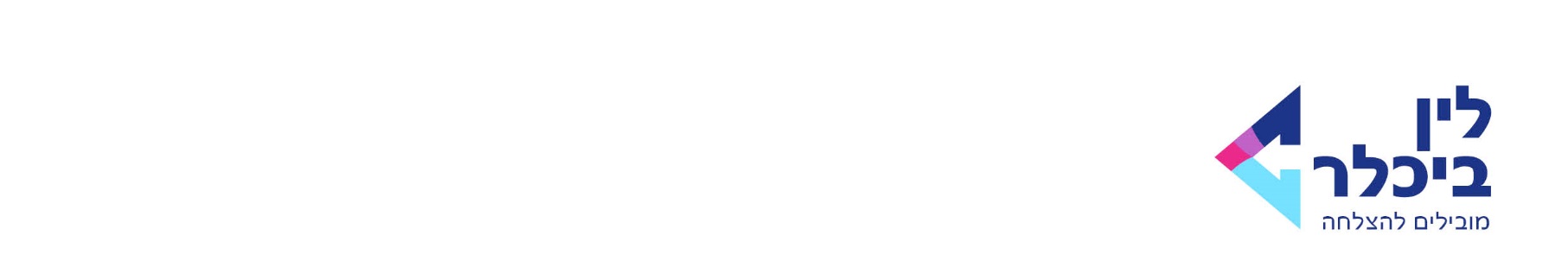 פרטים  אישיים :
שלום שלום 
אימייל : shalom@walla.com 
טלפון נייד : 051-2345678 
עיר : אשדוד 
מצב משפחתי : נשוי + 2 השכלה קורסים והכשרות1981-1984 אורט נאות אפקה –בגרות מלאה , מגמת אדריכלות.1989-1993 אורט בלינסקי – הנדסאי, חשמל.2010-2012 טכניון מכון טכנולוגי לישראל – הסמכה, ניהול פרויקטים בבניה .2017          מכללת עמית – מנהל אחזקה בכיר – ניהול אחזקת מערכות בבניינים.ניסיון תעסוקתי2000-2019 -ד.פ שירותים, ניהול ואחזקת מבנים בע"מ – מנהל אחזקה: ניהול מערך התחזוקה, קביעת תכנית עבודה שנתית וכתיבת נהלי עבודה, עבודה עם תוכנת אחזקה"מיינטננס", ביצוע עבודת אחזקה מתוכננת, מונעת, בקרה על כל מערכות הבניין בשטח  כולל  של 20,000 מ"ר, בהתאם לדרישות תקן ISO .1997-1999 - אגם בע"מ – מנהל אחזקה: ניהול מערך תחזוקה מתכוננת מונעת ושבר של מערכות המבנה תוך הפעלת צוות שמנה 8 עובדים.1990-1997 -עיריית רעננה – מבקר חוץ : 
טיפול בפניות של תושבי העיר בתחום המים והארנונה. מתן חוות דעת על מצב הנכסים בפני הרשות המקומית, היועמ"ש של העירייה ובתי המשפט.1988-1990 -חברת החשמל לישראל– חשמלאי:
 ביצוע עבודות חשמל של חיבור בתים לרשת  העירונית במחלקת חל"ב .1986-2005 -שלום  חשמל, בניין  ותעשיה – עסק  עצמאי : קבלן לעבודות חשמל ביצוע, מערכות חשמל חכם ופריסת תשתיות למערכות מתח נמוך, הגדלת גודל    חיבור בחברת חשמל, פיקוח ותיאום בהתאם להיקף עבודות החשמל, קבלן שיפוצים ועבודות גמר, ניהול צוות עובדים במגוון עבודות כגון: חשמל, אינסטלציה, גבס, בנייה, נגרות, אלומיניום וצבע.שירות צבאי 
1983-1986 בוחן תחמושת בחיל חימוש .שפות
עברית – שפת אם,  אנגלית – שפת אם. 
ישומי מחשבשליטה ב OFFICE.